УТВЕРЖДАЮПроректор по учебной работе_________________ Л.В. Ватлина31.05.2023 г.ПРОГРАММАГОСУДАРСТВЕННОЙ ИТОГОВОЙ АТТЕСТАЦИИ ПО ОБРАЗОВАТЕЛЬНОЙ ПРОГРАММЕНаправление подготовки38.06.01 ЭкономикаНаправленность (профиль): Экономика и управление народным хозяйством (экономика, организация и управление предприятиями, отраслями, комплексами – сфера услуг)Квалификация: Исследователь. Преподаватель-исследовательТрудоемкость: 9 з.е.Новосибирск2023Программа государственной итоговой аттестации разработана в соответствии с требованиями федерального государственного образовательного стандарта по направлению подготовки 38.06.01 Экономика, утвержденного приказом Министерства образования и науки Российской Федерации от 30.07.2014 г. № 898.РЕКОМЕНДОВАНО К ИСПОЛЬЗОВАНИЮ В УЧЕБНОМ ПРОЦЕССЕна заседании кафедры теоретической и прикладной экономики, протокол 
от 31.05.2023 г. № 11.СОДЕРЖАНИЕОБЩИЕ ПОЛОЖЕНИЯГосударственная итоговая аттестация проводится государственными экзаменационными комиссиями в целях определения соответствия результатов освоения обучающимися основных образовательных программ соответствующим требованиям федерального государственного образовательного стандарта.Государственная итоговая аттестация (далее – ГИА) в соответствии с основной образовательной программой (далее – ООП) по направлению подготовки 38.06.01 Экономика, направленность (профиль): Экономика и управление народным хозяйством (экономика, организация и управление предприятиями, отраслями, комплексами – сфера услуг) (далее – программа аспирантуры) проводится в форме:государственного экзамена;научного доклада об основных результатах подготовленной научно-квалификационной работы (диссертации).Программа Государственной итоговой аттестации разработана на основании следующих нормативных документов:«Об утверждении порядка организации и осуществления образовательной деятельности по образовательным программам высшего образования – программам подготовки научно-педагогических кадров в аспирантуре (адъюнктуре)», утв. Приказом Минобрнауки России от 19.11.2013 г. № 1259;«Порядок проведения государственной итоговой аттестации по образовательным программам высшего образования – программам подготовки научно-педагогических кадров в аспирантуре (адъюнктуре), программам ординатуры, программам ассистентуры-стажировки», утв. Приказом Минобрнауки России от 18.03.2016 № 227;Федеральный государственный образовательный стандарт по направлению подготовки 38.06.01 Экономика, утв. Приказом Минобрнауки России от 30.07.2014 г. № 898;Основная образовательная программа по направлению подготовки 38.06.01 Экономика, направленность (профиль): Экономика и управление народным хозяйством (экономика, организация и управление предприятиями, отраслями, комплексами – сфера услуг);Локальные нормативные акты университета.ГИА в полном объеме относится к базовой части ООП.Общий объем государственных аттестационных испытаний, входящих в состав ГИА, в соответствии с ФГОС ВО по направлению подготовки 38.06.01 Экономика и утвержденным учебным планом, составляет 9 зачетных единиц (з.е.), в том числе:государственный экзамен (включая подготовку к сдаче и сдачу государственного экзамена) (далее – ГЭ) – 3 з.е.;представление научного доклада об основных результатах подготовленной научно-квалификационной работы (диссертации) (далее – научный доклад) – 6 з.е.В соответствии с утвержденным учебным планом и календарным учебным графиком:на ГЭ отводится 2 недели;на научный доклад отводится 4 недели.К ГИА допускается обучающийся, не имеющий академической задолженности и в полном объеме выполнивший учебный план или индивидуальный учебный план по программе аспирантуры.ГИА проводится в соответствии с расписанием государственных аттестационных испытаний, утвержденным приказом ректором университета.ГИА проводится в очной форме в аудиториях университета.Обеспечение проведения ГИА по программе аспирантуры осуществляют учебно-методическое управление, отдел аспирантуры, кафедра экономики.ХАРАКТЕРИСТИКА ПРОФЕССИОНАЛЬНОЙ ДЕЯТЕЛЬНОСТИВЫПУСКНИКОВ В СООТВЕТСТВИИ С ООП2.1. Область профессиональной деятельностиОбласть профессиональной деятельности выпускников, освоивших программу аспирантуры, включает экономическую теорию, макроэкономическое управление, регулирование и планирование, экономику и управление предприятием, отраслями и межотраслевыми комплексами, менеджмент, маркетинг, логистику, управление инновациями, финансы, денежное обращение и кредит, бухгалтерский учет, статистику, математические и инструментальные методы экономики, мировую экономику, экономику предпринимательства.2.2. Объекты профессиональной деятельностиОбъектами профессиональной деятельности выпускников, освоивших программу аспирантуры, являются: концептуальные (фундаментальные) проблемы экономической науки, включая методы экономического анализа;прикладные проблемы функционирования различных экономических агентов, рынков и систем.2.3. Виды профессиональной деятельностиВиды профессиональной деятельности, к которым готовятся выпускники, освоившие программу аспирантуры:– научно-исследовательская деятельность в области экономики:фундаментальные исследования в области экономической теории и финансов;исследования в области истории экономических процессов, истории экономических учений и развития методологии экономического анализа;исследования национальной и мировой финансовых систем;общегосударственных, территориальных и местных финансов;финансов хозяйствующих субъектов;финансов домохозяйств;рынка ценных бумаг и валютного рынка;рынок страховых услуг;денежного рынка, денежной системы и денежного оборота;оценочной деятельности;кредитных отношений, банков и иных финансово-кредитных организаций;разработка и совершенствование математических и инструментальных методов экономического анализа, методов анализа экономической статистики и бухгалтерского учета;прикладные экономические исследования на основе фундаментальных методов экономического анализа;исследование проблем становления и развития теории и практики управления организациями как социальными и экономическими системами с целью вскрытия устойчивых связей и закономерностей, определяющих природу и содержание этих проблем, логику и механизмы их разрешения;выявление, анализ и разрешение проблем инновационного развития национальной экономики, управления основными параметрами инновационных процессов в современной экономике, научно-технического и организационного обновления социально-экономических систем, а также методов и инструментов оценки результатов инновационной деятельности;планирование, организация и управление потоками материальных, информационных, финансовых и людских ресурсов с целью их рационализации;спрос и предложение, структура и развитие рынков, их исследование и сегментация, рыночное позиционирование продуктов и компаний, конкурентоспособность и конкуренция, концепции маркетинга, методы и формы управления маркетинговой деятельностью в организации в современных условиях развития российской экономики и глобализации рынков;исследования, раскрывающие источники и механизмы достижения фирмами конкурентных преимуществ на современных рынках, новейшие явления и тенденции мировой практики управления компаниями;фундаментальные и прикладные исследования отраслевых, региональных и мировых рынков; организационно-хозяйственной деятельности субъектов рынка;разработка теоретических и методологических принципов, методов и способов управления социальными и экономическими системами;анализ современных тенденций и прогнозов развития экономики, определение научно обоснованных организационно-экономических форм деятельности;совершенствование методов управления и государственного регулирования;изучение закономерностей и тенденций развития системы ведения предпринимательской деятельности;методологии, теории формирования и развития предпринимательства.– преподавательская деятельность:разработка учебных курсов по областям профессиональной деятельности, в том числе на основе результатов проведенных теоретических и эмпирических исследований, включая подготовку методических материалов, учебных пособий и учебников;преподавание экономических дисциплин и учебно-методическая работа по областям профессиональной деятельности;ведение научно-исследовательской работы в образовательной организации, в том числе руководство научно-исследовательской работой студентов.Программа аспирантуры направлена на освоение всех видов профессиональной деятельности, к которым готовится выпускник.2.4. Профессиональные задачиПрофессиональные задачи, которые будет готов решать выпускник, освоивший программу аспирантуры, соответствуют содержанию видов профессиональной деятельности, обозначенных в п. 2.3. настоящей Программы государственной аттестации.3. РЕЗУЛЬТАТЫ ОСВОЕНИЯ КОМПЕТЕНЦИЙ, ПРОВЕРЯЕМЫЕ В ХОДЕ ГОСУДАРСТВЕННОЙ ИТОГОВОЙ АТТЕСТАЦИИ4. ПРОГРАММА ГОСУДАРСТВЕННОГО ЭКЗАМЕНАГосударственный экзамен проводится по одной или нескольким дисциплинам и (или) модулям образовательной программы, результаты освоения которых имеют определяющее значение для профессиональной деятельности выпускников, а именно для преподавательской деятельности по образовательным программам высшего образования.4.1. Экзаменационные материалы и критерии оценки результатов сдачи государственного экзаменаЭкзаменационные материалы отражают содержание проверяемых теоретических знаний и практических умений и навыков, формируемых компетенций в соответствии с ФГОС ВО по направлению 38.06.01 Экономика рабочей программой дисциплин, выносимых на ГЭ, охватывают их наиболее актуальные разделы и темы.4.1.1. Перечень вопросов, выносимых на государственный экзаменПеречень вопросов, выносимых на ГЭ для проверки степени сформированности компетенций, приведен в таблице:4.1.2. Перечень профессиональных задач, на основе которых разработано практическое задание билетаЗадачи профессиональной деятельности выпускников в соответствии с видами профессиональной деятельности, на основе которых разработано практическое задание билета:преподавательская деятельность:разработка учебных курсов по областям профессиональной деятельности, в том числе на основе результатов проведенных теоретических и эмпирических исследований, включая подготовку методических материалов, учебных пособий и учебников;преподавание экономических дисциплин и учебно-методическая работа по областям профессиональной деятельности;ведение научно-исследовательской работы в образовательной организации, в том числе руководство научно-исследовательской работой студентов.Содержание типового практического заданияПрезентовать и защитить разработанную рабочую программу дисциплины по основной образовательной программе высшего образования в области экономики, организации и управления предприятиями, отраслями, комплексами сферы услуг.Характеристика дисциплины: - содержание дисциплины основывается на материалах подготовленной по утвержденной теме научно-квалификационной работы (диссертации) на соискание ученой степени кандидата наук;- трудоемкость дисциплины – 2-3 з.е. 4.2. Структура экзаменационных билетовЗадания ГЭ направлены на выявление теоретической и практической подготовки выпускников, необходимой для решения профессиональных задач.Билеты для ГЭ разрабатываются кафедрой экономики. Разработанные билеты рассматриваются на заседании кафедры, одобряются Советом факультета экономики и управления, утверждаются проректором по учебной работе.Билеты включают теоретический вопрос и практическое задание, позволяющие оценить подготовленность выпускников по широкому кругу вопросов. Пример структуры билета приведен ниже.4.3. Рекомендации обучающимся по подготовке кгосударственному экзаменуПри подготовке к ГЭ обучающийся не менее, чем за шесть месяцев знакомится с перечнем вопросов, вынесенных на ГЭ и списком рекомендуемой литературы.ГЭ проводится после завершения освоения выпускником образовательной программы в сроки ГИА, установленные учебным планом и календарным учебным графиком, утвержденными на учебный год. О графике сдачи ГЭ обучающиеся информируются не позднее, чем за 30 календарных дней до дня проведения первого государственного аттестационного испытания. График ГИА разрабатывается отделом аспирантуры, согласовывается с учебно-методическим управлением и утверждается проректором по учебной работе. Для подготовки к ГЭ обучающимся рекомендуется повторить материал, освоенный в процессе обучения по образовательной программе, пользуясь перечнем вопросов и заданий к экзамену (см. раздел 4.1 настоящей программы), а также посетить предэкзаменационную консультацию.Оценка соответствия уровня подготовки выпускника требованиям ФГОС осуществляется государственной экзаменационной комиссией (далее – ГЭК) по направлению 38.06.01 Экономика. Сдача ГЭ проводится в устной форме. Для подготовки к ответу на вопрос билета обучающемуся отводится не менее 30 мин. При подготовке к ответу рекомендуется составить развернутый план, которым можно пользоваться при ответе.После ответа на теоретический вопрос, обучающийся презентует разработанную рабочую программу дисциплины4.4. Консультирования обучающихся по вопросам,включенным в программу государственного экзамена(предэкзаменационная консультация)Накануне ГЭ проводится предэкзаменационная консультация обучающихся, на которой им даются разъяснения по вопросам и заданиям, включенным в программу ГЭ и вызвавшим затруднения в процессе подготовки, а также, разъяснения по процедуре ГЭ.4.5. Перечень литературы рекомендуемой для подготовки кгосударственному экзамену4.5.1. Основная учебная литератураАспирант вуза: технологии научного творчества и педагогической деятельности: Учебник для аспирантов / С.Д. Резник. – М.: ИНФРА-М, 2016. – 400 с. – Режим доступа: http://znanium.com/catalog/product/944379Вдовина, О. А. Преподаватели вузов России: формирование и развитие профессиональных компетенций: монография / С.Д. Резник, О.А. Вдовина. – М.: ИНФРА-М, 2017. – 140 с. – Режим доступа: http://znanium.com/catalog/product/854334Громкова М.Т. Педагогика высшей школы: учеб. пособие для студентов и аспирантов / М.Т. Громкова. – М.: ЮНИТИ, 2015. – 447с. – Режим доступа: http://znanium.com/catalog/product/881925Педагогика высшей школы: учебник для преподавателей высшей школы, студентов магистратуры, аспирантов / О.П.Околелов. - М.:НИЦ ИНФРА-М, 2018. - 187 с. - Режим доступа: http://znanium.com/catalog/product/962105 4.5.2. Дополнительная учебная литератураЕвстигнеев, Е. Н. Мультимедиа в образовании: учебный курс и комплекс / Е. Н. Евстигнеев // Образовательные технологии в вузе: опыт, проблемы, возможности: тезисы докладов Международной научно-методической конференции (17 - 18 апреля 2008 г.). Часть 2 / ГОУ ВПО СПбГТУРП. - СПб., 2008. - с. 57-59. - Режим доступа: http://www.znanium.com/Зеер, Э.Ф. Психология профессионального образования: учебник для вузов (для студентов, аспирантов) / Э.Ф. Зеер. – М.: Academia, 2009. – 378с.Митин, А.Н. Основы педагогической психологии высшей школы: учеб.пособие для вузов (студентов, магистрантов. аспирантов) / А.Н. Митин; Уральская гос.юрид.акад. – М. : Проспект, 2010. – 189с.Пионова, Р.С. Педагогика высшей школы: учеб. пособие для аспирантов / Р.С. Пионова. – Минск: Выш. шк., 2005. – 303 с. – Режим доступа: http://znanium.com/catalog/product/509729Преподаватель вуза: технологии и организация деятельности: Учеб. пособие (для преподавателей вузов) / Под ред. С.Д. Резника. – 3-e изд., доп. и перераб. – М.: ИНФРА-М, 2019. – 339 с. – Режим доступа: http://znanium.com/catalog/product/1003448Смирнов, С.Д. Педагогика и психология высшего образования: от деятельности к личности: учеб.пособие для вузов (для студентов, аспирантов) / С.Д. Смирнов. – 3-е изд., стер. – М.: Academia, 2007. – 394 с.Сорокопуд, Ю. В. Педагогика высшей школы: учеб. пособие для вузов / Ю.В. Сорокопуд. - Ростов н/Д : Феникс, 2011. – 542с.Шарипов, Ф. В. Педагогика и психология высшей школы : учеб. пособие для магистрантов, аспирантов и молодых преподавателей вузов / Ф. В. Шарипов. – М.: Логос, 2012. – 448 с. – Режим доступа: http://znanium.com/catalog/product/469411Шихова, О. Н. Развитие исследовательской культуры современных студентов в вузе: монография / О.Н. Шихова. — М.: ИНФРА-М, 2018. – 126 с. – Режим доступа: http://znanium.com/catalog/product/9178114.6. Методические материалы, определяющие процедуру оценивания результатов сдачи государственного экзаменаПорядок проведения государственных аттестационных испытаний доводится до сведения обучающихся всех форм обучения зав. выпускающей кафедрой не позднее, чем за шесть месяцев до начала ГИА. ГЭ проводится на заседании ГЭК. На ГЭ обучающиеся получают билет государственного экзамена. При подготовке к ответу обучающиеся делают необходимые записи на выданных секретарем ГЭК листах бумаги со штампом вуза. Каждый лист ответа нумеруется и у верхнего поля отмечается фамилией и инициалами обучающегося. Ответ обозначается номером задания (вопроса).После заслушивания ответов на вопросы билета обучающемуся членами ГЭК с разрешения ее председателя могут быть заданы уточняющие и дополнительные вопросы в пределах перечня, вынесенного на ГЭ. После объявления председателем ГЭК окончания опроса экзаменуемого, члены ГЭК проставляют в ведомости оценку за ответ экзаменуемого. По окончании собеседования выданные на подготовку листы возвращаются в комиссию и подлежат хранению до окончания работы ГЭК.Оценка результатов ГЭ членами ГЭК проводится в соответствии с критериями, которые приведены в п. 2.3. Фонда оценочных материалов для государственной итоговой аттестации.Результаты ГЭ оформляются протоколом (в соответствующей книге протоколов) на каждого экзаменующегося, который заполняется секретарем, подписывается председателем ГЭК и секретарем. Результаты (оценки) ГЭ оглашаются в день его проведения. В день объявления результатов ГЭ может быть предусмотрена возможность проведения апелляции. 5. ТРЕБОВАНИЯ К НАУЧНОМУ ДОКЛАДУ,ПОРЯДКУ ЕГО ПОДГОТОВКИ, ПРЕДСТАВЛЕНИЯ ИКРИТЕРИИ ЕГО ОЦЕНКИНаучный доклад представляет собой краткое изложение основных результатов подготовленной научно-квалификационной работы (диссертации), составленное ее автором. Научный доклад демонстрирует уровень подготовленности выпускника к самостоятельной профессиональной деятельности.5.1. Требования к структуре и содержанию научного доклада5.1.1. Научный доклад представляет собой рукопись следующей структуры: а) титульный лист;б) текст научного доклада;в) список работ, опубликованных автором по теме научно-квалификационной работы (диссертации) (далее – НКР).5.1.2. Текст научного доклада включает следующие логические части:1) Общую характеристику НКР, в которой освещаются:- актуальность темы исследования;- степень разработанности темы исследования;- цель и задачи исследования;- научная новизна;- теоретическая и практическая значимость работы;- методология и методы исследования;- степень достоверности результатов;- положения, выносимые на защиту;- сведения об апробации результатов исследования;- сведения о научных публикациях по теме исследования (вид изданий, количество публикаций, общий объем публикаций в печатных листах, в том числе – объем авторского участия);- сведения о структуре и объеме диссертации (перечень структурных элементов; количество наименований в библиографическом списке, приложений, страниц основного текста, таблиц и рисунков);- сведения о личном вкладе автора в результаты исследования.2) Основное содержание НКР, кратко раскрывающее содержание глав (разделов) НКР.3) Заключение, сформулированное в виде основных результатов работы (выводов).5.1.3. Список работ, опубликованных автором по теме научно-квалификационной работы (диссертации) оформляется по разделам: - монографии; - статьи в журналах и изданиях из Перечня рецензируемых научных изданий, в которых должны быть опубликованы основные научные результаты диссертаций на соискание ученой степени кандидата наук, на соискание ученой степени доктора наук; - статьи и публикации в научных изданиях.5.2. Требования к оформлению рукописи научного доклада5.2.1. Научный доклад представляется в виде рукописи, скрепленной 3-5 металлическими скобами по левому полю и помещенной в жесткую папку-скоросшиватель со сквозным типом крепления. Объем текста научного доклада – 22-24 стр.5.2.2. Оформление структурных элементов научного доклада в виде рукописи осуществляется в соответствии с правилами, описанными в разделе 5 ГОСТ Р 7.0.11-2011 Система стандартов по информации, библиотечному и издательскому делу. Диссертация и автореферат диссертации. Структура и правила оформления.Титульный лист оформляется в соответствии с Приложением 1 к настоящей программе.5.2.3. К рукописи научного доклада, поверх нее, подшиваются в обратном порядке следующие документы:- выписка из протокола заседания выпускающей кафедры с решением о рекомендации НКР к защите;- рецензии на НКР (по форме Приложения 2);- отзыв научного руководителя на НКР (по форме Приложения 3);- отчет о проверке НКР на объем заимствований;- отчет о проверке научного доклада на объем заимствований.5.3. Порядок подготовки научного доклада5.3.1. Подготовка научного доклада включает:- подготовку первого варианта рукописи научного доклада и слайд-презентации; - выступление с первым вариантом научного доклада при рассмотрении НКР на выпускающей кафедре; - исправление замечаний, полученных при рассмотрении НКР.5.3.2. Обучающийся, допущенный по итогам обсуждения НКР на выпускающей кафедре к ГИА, оформляет окончательный вариант рукописи научного доклада в соответствии с требованиями раздела 5.2 настоящей программы и сдает рукопись с материалами, перечисленными в п. 5.2.3 настоящей программы и файл доклада заведующему выпускающей кафедрой не менее чем за 5 календарных дней до даты представления научного доклада.Заведующий кафедрой проводит экспертизу научного доклада на соответствие требованиям локальных актов и при положительных результатах экспертизы допускает обучающегося к процедуре представления научного доклада.5.3.3. Текст научного доклада проверяется на объем заимствований и размещается в электронной информационно-образовательной среде (ЭИОС) Университета в соответствии с «Положением о проверке текстов учебных и научных работ на заимствование с использованием системы «Антиплагиат.ВУЗ» в Сибирском университете потребительской кооперации (СибУПК)».5.3.4. Научный доклад и документация к нему должны быть в окончательном варианте переданы секретарю ГЭК не позднее, чем за 2 календарных дня до даты представления научного доклада и быть доступными членам ГЭК для ознакомления.5.4. Порядок представления научного доклада на заседании ГЭК5.4.1. Представление научного доклада на заседании ГЭК осуществляется в следующем порядке:- представление аспиранта и темы НКР, по результатам которой подготовлен научный доклад;- выступление аспиранта с докладом, в котором дается общая характеристика подготовленной НКР, раскрывается ее основное содержание и приводится заключение, в котором итоги исследования формулируются в виде основных результатов работы (выводов).Регламент выступления с докладом – не более 20 мин.5.4.2. После выступления аспиранта с докладом организуется дискуссия по сути проведенного исследования продолжительностью не более 20 мин, которая включает вопросы аспиранту от членов ГЭК и его ответы на них.По окончании дискуссии оглашаются отзыв научного руководителя и рецензии на НКР. После оглашения рецензий обучающийся дает ответы по существу сделанных замечаний (при наличии).5.4.3. В заключение процедуры представления научного доклада оглашается выписка из протокола заседания кафедры с решением о рекомендации диссертации к защите, эквивалентным оценке за НКР. Оценка за НКР определяется в соответствии с пп. 4.4-4.5 «Положения о научно-квалификационной работе (диссертации) на соискание ученой степени кандидата наук обучающихся по образовательным программам высшего образования – программам подготовки научно-педагогических кадров в аспирантуре в Сибирском университете потребительской кооперации (СибУПК)».5.4.4. По окончании процедуры представления научного доклада на закрытом заседании ГЭК осуществляется оценивание результатов научного доклада. 5.4.5. Результаты научного доклада заносятся в протокол заседания ГЭК и, после оформления протокола, оглашаются в день представления научного доклада.5.5. Рекомендации обучающимся по подготовке к представлению научного доклада5.5.1. Представлению научного доклада логически предшествуют этапы: определение и утверждение темы НКР, подготовка НКР, рецензирования и рассмотрение НКР на кафедре.5.5.2. Определение и утверждение темы НКР. Обучающемуся предоставляется возможность выбора темы НКР в рамках направленности программы аспирантуры и основных направлений научно-исследовательской деятельности выпускающей кафедры. Выбор конкретной темы НКР обучающийся осуществляет совместно с научным руководителем в течение 2,5 месяцев с момента зачисления. Выбор темы НКР оформляется личным заявлением обучающегося на имя заведующего выпускающей кафедрой экономики.Приказ о назначении научных руководителей и утверждении тем НКР издается не позднее 3-х месяцев с момента зачисления обучающегося на обучение по программе аспирантуры. Изменение темы НКР возможно не менее, чем за 3 месяца до начала ГИА. Порядок определения и утверждения темы НКР регламентирован в «Положении о порядке разработки и утверждения индивидуальных учебных планов обучающихся по образовательным программам высшего образования – программам подготовки научно-педагогических кадров в аспирантуре в Сибирском университете потребительской кооперации (СибУПК)».5.5.3. Подготовка НКР. Подготовка НКР осуществляется в процессе выполнения «Научно-исследовательской деятельности», «Подготовки научно-квалификационной работы (диссертации) на соискание ученой степени кандидата наук» и «Практики по получению профессиональных умений и опыта профессиональной деятельности» – в соответствии с индивидуальным планом обучающегося (ИУПО) и индивидуальным заданием на практику.Требования к содержанию соответствующих разделов НКР и методические указания по организации их выполнения приведены в программах «Научно-исследовательской деятельности», «Подготовки научно-квалификационной работы (диссертации) на соискание ученой степени кандидата наук» и «Практики по получению профессиональных умений и опыта профессиональной деятельности».Контроль хода выполнения НКР осуществляется научным руководителем в течение всего периода обучения – при текущем контроле, промежуточной аттестации по вышеназванным видам работ.Оценка за НКР определяется в соответствии с пп. 4.4-4.5. «Положения о научно-квалификационной работе (диссертации) на соискание ученой степени кандидата наук обучающихся по образовательным программам высшего образования – программам подготовки научно-педагогических кадров в аспирантуре в Сибирском университете потребительской кооперации (СибУПК)».5.5.4. Рецензирования и рассмотрение НКР на кафедре. Порядок рецензирования и рассмотрения НКР на кафедре установлен «Положением о порядке рецензирования и рассмотрения на кафедре научно-квалификационной работы (диссертации) на соискание ученой степени кандидата наук, подготовленной при освоении программы подготовки научно-педагогических кадров в аспирантуре, о порядке подготовки заключения по диссертации и выдачи его соискателю ученой степени кандидата наук в Сибирском университете потребительской кооперации (СибУПК)».5.6. Темы НКР, по основным результатам которыхпредставляется научный доклад5.6.1. Направления научно-исследовательской деятельности выпускающей кафедры, которым должна соответствовать тема НКР обучающегося.Проблемы формирования организационно-методического обеспечения стратегии антикризисного управления в организациях сферы услуг.Повышение социально-экономической эффективности функционирования предприятий и организаций сферы услуг на основе модернизации, освоения наукоемких технологий и достижений науки.Методология экономического анализа доступности услуг для домохозяйств с низким уровнем благосостояния и определение путей реформирования системы управления организациями и отраслями социальной сферы.Научное обоснование комплексной оценки деятельности торговых организаций на основе рейтинговых систем.5.6.2. НКР, подготовленные по темам, сформулированным в рамках направлений научно-исследовательской деятельности выпускающей кафедры позволяют оценить компетенции обучающихся в соответствии с образовательной программой и готовность обучающихся к профессиональной деятельности.5.6.3. Примеры тем НКР, соответствующих направлениям научно-исследовательской деятельности выпускающей кафедры. Эффективность функционирования торговых сетей в условиях агломерации Организационно-экономические механизмы инновационных процессов в потребительской кооперации Бюджетирование как инструмент антикризисного управления организациями на рынке жилищно-коммунальных услуг Формирование отраслевых рынков и государственная поддержка отечественных производителей в условиях трансформации экономики Организационно-экономические аспекты обеспечения конкурентоспособности предприятий сферы услуг Совершенствование оценки качества обслуживания на предприятиях сферы бытовых услуг5.7. Показатели, шкала и критерии оцениваниянаучного доклада5.7.1. Процедура оценивания результатов освоения образовательной программы включает в себя оценку уровня сформированности компетенций обучающегося при представлении научного доклада по подготовленной НКР. Уровень сформированности компетенции определяется по качеству подготовленного обучающимся научного доклада.Показатели, шкала и критерии оценки научного доклада и ответов на вопросы на заседании ГЭК представлены в Приложении 4.5.7.2. Задания на НКР и научный доклад являются обязательными для выполнения в процессе подготовки НКР и представления научного доклада и служат оценочными материалами, позволяющими проверить освоение компетенций.Задания на НКР и научный доклад в соответствиис формируемыми компетенциями5.8. Порядок определения итоговой оценки запредставление научного доклада5.8.1. По результатам представления научного доклада выставляется итоговая оценка за представление научного доклада: «Отлично» (5 баллов), «Хорошо» (4 балла), «Удовлетворительно» (3 балла), «Неудовлетворительно» (2 балла). Оценка «Неудовлетворительно» означает, что государственное аттестационное испытание не пройдено.5.8.2. Итоговая оценка за представление научного доклада определяется по совокупности двух оценок:- оценки за научный доклад и ответы на вопросы на заседании ГЭК;- оценки за НКР, полученной по итогам рассмотрения НКР на кафедре.5.8.3. Оценка за научный доклад и ответы на вопросы на заседании ГЭК определяется как среднеарифметическая из оценок по 10 показателям в соответствии с критериями, приведенными в Приложении 1.5.8.4. Порядок определения итоговой оценки за представление научного доклада об основных результатах подготовленной НКР представлен в таблице:Приложение 1Форма лицевой стороны титульного листарукописи научного докладаавтономная некоммерческая образовательная организациявысшего образования Центросоюза Российской Федерации«Сибирский университет потребительской кооперации»НАУЧНЫЙ ДОКЛАД ОБ ОСНОВНЫХ РЕЗУЛЬТАТАХПОДГОТОВЛЕННОЙ НАУЧНО-КВАЛИФИКАЦИОННОЙ РАБОТЫ(ДИССЕРТАЦИИ) НА СОИСКАНИЕ УЧЕНОЙ СТЕПЕНИКАНДИДАТА НАУКНовосибирск 20__Форма оборотной  стороны титульного листарукописи научного докладаПриложение 2Форма рецензии на научно-квалификационную работу (диссертацию)автономная некоммерческая образовательная организациявысшего образования Центросоюза Российской Федерации«Сибирский университет потребительской кооперации»РЕЦЕНЗИЯна научно-квалификационную работу (диссертацию) на соискание ученой степени 
кандидата наук, подготовленную по научной специальности 08.00.05 – Экономика и управление народным хозяйством (по отраслям и сферам деятельности, в т.ч.: 
экономика, организация и управление предприятиями, отраслями, комплексами 
(сфера услуг)) обучающимся  очной / заочной формы обучения отдела аспирантуры ФАМИЛИЯ Имя Отчество (в творит. падеже)Направление подготовки: 38.06.01 Экономика, направленность (профиль) образовательной программы: Экономика и управление народным хозяйством (экономика, организация и управление предприятиями, отраслями, комплексами – сфера услуг)Тема научно-квалификационной работы (диссертации): « 	Наименование темы		» ________________________________________________________________________ ________________________________________________________________________ СОДЕРЖАНИЕ РЕЦЕНЗИИВ содержании рецензии оцениваются актуальность темы исследования и степень ее разработанности; цель и задачи исследования; наличие в работе научной новизны, теоретической и практической значимости; адекватность методологии и методов исследования; степень достоверности результатов; обоснованность вынесения на защиту положений; достаточность апробации и публикации результатов исследования; сведения о структуре и объеме НКР; личный вклад автора в результаты исследования; соответствие содержания НКР паспорту научной специальности; основные результаты работы (выводы) и их обоснованность; корректность ссылок автора на источники заимствования; степень достижения цели работы; приводятся замечания по работе. Приводится вывод о соответствии НКР критериям, установленным разделом II Положения о присуждении ученых степеней, утвержденного Постановлением Правительства Российской Федерации от 24 сентября 2013 года № 842 «О порядке присуждения ученых степеней», а также, заключение о возможности рекомендации диссертации к защите.Рецензент : ______________________________________________________________________________(ученая степень, ученое звание, должность)______________________________________________________________________________(Фамилия Имя Отчество)« ___ » _______________ 20__ г. 					_______________________(подпись)Приложение 3Форма отзыва научного руководителяавтономная некоммерческая образовательная организациявысшего образования Центросоюза Российской Федерации«Сибирский университет потребительской кооперации»ОТЗЫВна научно-квалификационную работу (диссертацию) на соискание ученой степени 
кандидата наук, подготовленную по научной специальности 08.00.05 – Экономика и управление народным хозяйством (по отраслям и сферам деятельности, в т.ч.: 
экономика, организация и управление предприятиями, отраслями, комплексами 
(сфера услуг)) обучающимся  очной / заочной формы обучения отдела аспирантуры ФАМИЛИЯ Имя Отчество (в творит. падеже)Направление подготовки: 38.06.01 Экономика, направленность (профиль) образовательной программы: Экономика и управление народным хозяйством (экономика, организация и управление предприятиями, отраслями, комплексами – сфера услуг)Тема научно-квалификационной работы (диссертации): « 	Наименование темы		» ________________________________________________________________________ ________________________________________________________________________ СОДЕРЖАНИЕ ОТЗЫВАОцениваются: актуальность темы исследования и степень ее разработанности; цель и задачи исследования; наличие в работе научной новизны, теоретической и практической значимости; адекватность методологии и методов исследования; степень достоверности результатов; обоснованность вынесения на защиту положений; достаточность апробации и публикации результатов исследования; сведения о структуре и объеме НКР; личный вклад автора в результаты исследования; соответствие содержания НКР паспорту научной специальности; основные результаты работы (выводы) и их обоснованность; корректность ссылок автора на источники заимствования; степень достижения цели работы. Оцениваются работа обучающегося над НКР и его индивидуальные качества. В заключение приводятся выводы о: - соответствии НКР установленным критериям;- возможности рекомендации НКР к защите в совете по защите диссертаций;- допуске автора к ГИА. Научный руководитель : ______________________________________________________________________________(ученая степень, ученое звание, должность)______________________________________________________________________________(Фамилия Имя Отчество)« ___ » _______________ 20__ г. 					_______________________(подпись)Приложение 4Показатели, шкала и критерии оценки научного доклада и ответов на вопросы на заседании ГЭКПродолжение прил. 4Окончание прил. 4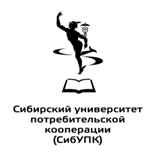 автономная некоммерческая образовательная организациявысшего образования Центросоюза Российской Федерации«Сибирский университет потребительской кооперации»Авторы:З.А. Капелюк, д-р экон. наук, профессор, профессор М.И. Дроздова, д-р экон. наук, доцент, профессорД.Ю. Ануфриева, д-р пед. наук, доцент Рецензенты:Л.П. Наговицина, д-р экон. наук, профессорОБЩИЕ ПОЛОЖЕНИЯ ……………………………………………………4ХАРАКТЕРИСТИКА ПРОФЕССИОНАЛЬНОЙ ДЕЯТЕЛЬНОСТИ ВЫПУСКНИКОВ В СООТВЕТСТВИИ С ООП ……………………………5РЕЗУЛЬТАТЫ ОСВОЕНИЯ КОМПЕТЕНЦИЙ, ПРОВЕРЯЕМЫЕ ВХОДЕ ГОСУДАРСТВЕННОЙ ИТОГОВОЙ АТТЕСТАЦИИ ……...……..9ПРОГРАММА ГОСУДАРСТВЕННОГО ЭКЗАМЕНА …………………….13ТРЕБОВАНИЯ К НАУЧНОМУ ДОКЛАДУ, ПОРЯДКУ ЕГО ПОДГОТОВКИ, ПРЕДСТАВЛЕНИЯ И КРИТЕРИИ ЕГО ОЦЕНКИ  ……19ПРИЛОЖЕНИЯ ………………………………………………………….…….27Результаты освоения ООП: код и формулировка компетенции (в соответствии с учебным планом)Планируемые результаты обучения: знания, умения, навыки и (или) опыт деятельности, характеризующие этапы формирования компетенций и обеспечивающие достижение планируемых результатов освоения программыУК-1 – способностью к критическому анализу и оценке современных научных достижений, генерированию новых идей при решении исследовательских и практических задач, в том числе в междисциплинарных областях Знания (З): современных научных достижений в области исследований, охватывающей проблематику научно-квалификационной работы и в смежных междисциплинарных областяхУК-1 – способностью к критическому анализу и оценке современных научных достижений, генерированию новых идей при решении исследовательских и практических задач, в том числе в междисциплинарных областях Умения (У): критически анализировать и оценивать современные научные достижения, генерировать новые идеи при решении исследовательских и практических задач, в том числе в междисциплинарных областях УК-1 – способностью к критическому анализу и оценке современных научных достижений, генерированию новых идей при решении исследовательских и практических задач, в том числе в междисциплинарных областях Навыки / опыт деятельности (Н/О): критического анализа и оценки современных научных достижений, генерирования новых идей при решении исследовательских и практических задач, в том числе в междисциплинарных областяхУК-2 – способностью проектировать и осуществлять комплексные исследования, в том числе междисциплинарные, на основе целостного системного научного мировоззрения с использованием знаний в области истории и философии наукиЗнания (З): технологии комплексных исследований, в том числе междисциплинарных, в области исследований, охватывающей проблематику научно-квалификационной работы и в смежных междисциплинарных областяхУК-2 – способностью проектировать и осуществлять комплексные исследования, в том числе междисциплинарные, на основе целостного системного научного мировоззрения с использованием знаний в области истории и философии наукиУмения (У): проектировать и осуществлять комплексные исследования, в том числе междисциплинарные, на основе целостного системного научного мировоззрения с использованием знаний в области истории и философии наукиУК-2 – способностью проектировать и осуществлять комплексные исследования, в том числе междисциплинарные, на основе целостного системного научного мировоззрения с использованием знаний в области истории и философии наукиНавыки / опыт деятельности (Н/О): проектирования и осуществления комплексных исследований, в том числе междисциплинарных, на основе целостного системного научного мировоззрения с использованием знаний в области истории и философии наукиУК-3 – готовностью участвовать в работе российских и международных исследовательских коллективов по решению научных и научно-образовательных задачЗнания (З): российских и международных исследовательских коллективов, имеющих опыт решения научных и научно-образовательных задач в области исследований, охватывающей проблематику научно-квалификационной работы и в смежных междисциплинарных областяхУК-3 – готовностью участвовать в работе российских и международных исследовательских коллективов по решению научных и научно-образовательных задачУмения (У): работать в составе российских и международных исследовательских коллективов по решению научных и научно-образовательных задач в области исследований, охватывающей проблематику научно-квалификационной работы и в смежных междисциплинарных областяхУК-3 – готовностью участвовать в работе российских и международных исследовательских коллективов по решению научных и научно-образовательных задачНавыки / опыт деятельности (Н/О): работы в составе российских и международных исследовательских коллективов по решению научных и научно-образовательных задач в области исследований, охватывающей проблематику научно-квалификационной работы и в смежных междисциплинарных областяхУК-4 – готовностью использовать современные методы и технологии научной коммуникации на государственном и иностранном языкахЗнания (З): современных методов и технологий научной коммуникации на русском и иностранном языках в области исследований, охватывающей проблематику научно-квалификационной работы и в смежных междисциплинарных областяхУК-4 – готовностью использовать современные методы и технологии научной коммуникации на государственном и иностранном языкахУмения (У): использовать современные методы и технологии научной коммуникации на государственном и иностранном языках в области исследований, охватывающей проблематику научно-квалификационной работы и в смежных междисциплинарных областяхУК-4 – готовностью использовать современные методы и технологии научной коммуникации на государственном и иностранном языкахНавыки / опыт деятельности (Н/О): использования современных методов и технологий научной коммуникации на русском и иностранном языках в области исследований, охватывающей проблематику научно-квалификационной работы и в смежных междисциплинарных областяхУК-5 – способностью следовать этическим нормам в профессиональной деятельностиЗнания (З): этических норм научно-исследовательской и преподавательской деятельностиУК-5 – способностью следовать этическим нормам в профессиональной деятельностиУмения (У): следовать этическим нормам в научно-исследовательской и преподавательской деятельностиУК-5 – способностью следовать этическим нормам в профессиональной деятельностиНавыки / опыт деятельности (Н/О): соблюдения этических норм в научно-исследовательской и преподавательской деятельностиУК-6 – способностью планировать и решать задачи собственного профессионального и личностного развитияЗнания (З): целей и задач собственного профессионального и личностного развитияУК-6 – способностью планировать и решать задачи собственного профессионального и личностного развитияУмения (У): планировать и решать задачи собственного профессионального и личностного развития в процессе научно-исследовательской и преподавательской деятельностиУК-6 – способностью планировать и решать задачи собственного профессионального и личностного развитияНавыки / опыт деятельности (Н/О): планирования и решения задач собственного профессионального и личностного развития в процессе научно-исследовательской и преподавательской деятельностиОПК-1 – способностью самостоятельно осуществлять научно-исследовательскую деятельность в соответствующей профессиональной области с использованием современных методов исследования и информационно-коммуникационных технологийЗнания (З): современных методов и способов использования информационно-коммуникационных технологий в области экономики ОПК-1 – способностью самостоятельно осуществлять научно-исследовательскую деятельность в соответствующей профессиональной области с использованием современных методов исследования и информационно-коммуникационных технологийУмения (У): осуществлять научно-исследовательскую деятельность в области экономики с использованием современных экспериментальных и расчетно-теоретических методов исследования и информационно-коммуникационных технологийОПК-1 – способностью самостоятельно осуществлять научно-исследовательскую деятельность в соответствующей профессиональной области с использованием современных методов исследования и информационно-коммуникационных технологийНавыки / опыт деятельности (Н/О): проведения научно-исследовательских работ в области экономики с использованием современных экспериментальных и расчетно-теоретических методов исследования и информационно-коммуникационных технологийОПК-2 – готовностью организовать работу исследовательского коллектива в научной отрасли, соответствующей направлению подготовкиЗнания (З): базовых принципов и методов организации работы исследовательского коллектива в области экономических наукОПК-2 – готовностью организовать работу исследовательского коллектива в научной отрасли, соответствующей направлению подготовкиУмения (У): организовать работу исследовательского коллектива в области экономических наукОПК-2 – готовностью организовать работу исследовательского коллектива в научной отрасли, соответствующей направлению подготовкиНавыки / опыт деятельности (Н/О): организации работы исследовательского коллектива в области экономических наукОПК-3 – готовностью к преподавательской деятельности по образовательным программам высшего образованияЗнания (З): технологии преподавательской деятельности по образовательным программам высшего образования ОПК-3 – готовностью к преподавательской деятельности по образовательным программам высшего образованияУмения (У): осуществлять преподавательскую деятельность по образовательным программам высшего образования ОПК-3 – готовностью к преподавательской деятельности по образовательным программам высшего образованияНавыки / опыт деятельности (Н/О): преподавательской деятельности по образовательным программам высшего образования ПК-1 - способностью к анализу современных тенденций и прогнозов развития экономики, управления сферой услугЗнания (З): фундаментальных основ функционирования сферы услуг; современных методов и методик анализа современных тенденций и прогнозов развития экономики сферы услугПК-1 - способностью к анализу современных тенденций и прогнозов развития экономики, управления сферой услугУмения (У): анализировать современные тенденции и прогнозы развития экономики, управления сферой услугПК-1 - способностью к анализу современных тенденций и прогнозов развития экономики, управления сферой услугНавыки / опыт деятельности (Н/О): анализа современных тенденций и прогнозов развития экономики, управления сферой услугПК-2 - способностью к определению научно обоснованных организационно-экономических форм деятельности предприятий, отраслей, комплексов сферы услугЗнания (З): особенностей функционирования организационно-экономических форм деятельности предприятий в сфере услуг, критериев выбора и методик оценки организационно-экономических форм деятельности предприятий, отраслей, комплексов сферы услуг ПК-2 - способностью к определению научно обоснованных организационно-экономических форм деятельности предприятий, отраслей, комплексов сферы услугУмения (У): научного обосновывать организационно-экономические формы деятельности предприятий, отраслей, комплексов сферы услугПК-2 - способностью к определению научно обоснованных организационно-экономических форм деятельности предприятий, отраслей, комплексов сферы услугНавыки / опыт деятельности (Н/О): научного обоснования организационно-экономических форм деятельности предприятий, отраслей, комплексов сферы услугПК-3 – готовностью совершенствовать методы управления в сфере услугЗнания (З): современных методов управления в сфере услугПК-3 – готовностью совершенствовать методы управления в сфере услугУмения (У): критически оценивать применяемые методы управления в сфере услуг и определять направления их совершенствования ПК-3 – готовностью совершенствовать методы управления в сфере услугНавыки / опыт деятельности (Н/О): критической оценки применяемых методов управления в сфере услуг и определения направлений их совершенствованияПК-4 – способностью и готовностью к преподавательской и научно-методической деятельности по основным образовательным программам высшего образования в области экономики, организации и управления предприятиями, отраслями, комплексами сферы услугЗнания (З): теоретических и практических основ преподавательской и научно-методической деятельности по основным образовательным программам высшего образования в области экономики, организации и управления предприятиями, отраслями, комплексами сферы услугПК-4 – способностью и готовностью к преподавательской и научно-методической деятельности по основным образовательным программам высшего образования в области экономики, организации и управления предприятиями, отраслями, комплексами сферы услугУмения (У): осуществлять преподавательскую и научно-методическую деятельность по основным образовательным программам высшего образования в области экономики, организации и управления предприятиями, отраслями, комплексами сферы услугПК-4 – способностью и готовностью к преподавательской и научно-методической деятельности по основным образовательным программам высшего образования в области экономики, организации и управления предприятиями, отраслями, комплексами сферы услугНавыки / опыт деятельности (Н/О): преподавательской и научно-методической деятельности по основным образовательным программам высшего образования в области экономики, организации и управления предприятиями, отраслями, комплексами сферы услуг№ДисциплиныВопросы к государственному экзаменуФормируемые компетенцииПедагогика и психология  высшего образования в областиэкономики и управления сферы услугПедагогика и психология  высшего образования в областиэкономики и управления сферы услугПедагогика и психология  высшего образования в областиэкономики и управления сферы услугИерархия целей профессионального образования: уровень социального заказа (социальных заказов); уровень образовательной программы, образовательного учреждения; уровень конкретного учебного курса и каждого учебного занятия. Реализация целей в образовательной деятельности.УК-5Комплексный подход к методическому обеспечению  профессиональных образовательных программ в области экономикиУК-6Личностно-профессиональное развитие педагога.ОПК-3Методы профессионального обучения. Методы теоретического и практического обучения. Специфика методов профессионального обучения в реализации образовательных программ высшего образования. ПК-4Методы учебного проектирования. Специфика методов профессионального обучения в реализации образовательных программ в области экономики.Научно-методическая деятельность преподавателя образовательной программы высшего образования в области экономикиОбразовательная деятельность: понятие, структура, содержание.Педагогическое проектирование учебных дисциплин в области экономики по основным образовательным программам высшего образования (уровень бакалавриат, магистратура). Перспективы развития средств обучения. Формирование систем средств обучения и комплексное их использование.Преподавательская деятельность по основным образовательным программам высшего образования.Проблема соотношения цели, методов и средств в профессиональном обучении.Руководство научно-исследовательской работой студентов преподавателя в образовательной организации.Современные образовательные технологии преподавания учебных дисциплин в области экономики.Содержание и организация методической работы в образовательных организациях высшего образования.Содержание и организация методической работы в образовательных организациях высшего образования.Специфика педагогической деятельности в условиях реализации дополнительных профессиональных образовательных программСредства профессионального обучения как категория профессиональной дидактики. Характеристика современных средств профессионального обучения.Структурные элементы дополнительных профессиональных образовательных программ в области экономики.Структурные элементы основных профессиональных образовательных программ в области экономики.Этические нормы в профессиональной деятельности педагога.Билет № ___1. Современные образовательные технологии преподавания учебных дисциплин в области экономики.2. Практическое задание. Презентовать разработанную рабочую программу дисциплины по основной образовательной программе высшего образования в области экономики, организации и управления предприятиями, отраслями, комплексами сферы услуг (трудоемкость – 2-3 з.е.). Содержание дисциплины должно основываться на материалах научно-квалификационной работы (диссертации) на соискание ученой степени кандидата наук, подготовленной по утвержденной теме.Обосновать структуру и содержание разработанной рабочей программы дисциплины.КомпетенцияОценочные материалыУК-1 – способностью к критическому анализу и оценке современных научных достижений, генерированию новых идей при решении исследовательских и практических задач, в том числе в междисциплинарных областях Выполнить критический анализ научных отечественных и зарубежных источников по теме НКР, в том числе в междисциплинарных областях. Обосновать актуальность, научную и практическую значимость исследования.УК-2 – способностью проектировать и осуществлять комплексные исследования, в том числе междисциплинарные, на основе целостного системного научного мировоззрения с использованием знаний в области истории и философии наукиОпределить цель и задачи исследования на основе обобщения и систематизации результатов обзора научных источников. Составить план исследования по теме НКР.Выполнить теоретические и экспериментальные исследования по теме НКР.Применить положения и категории истории и философии науки для анализа и оценивания фактов и явлений, обнаруживаемых в процессе работы по теме НКРУК-3 – готовностью участвовать в работе российских и международных исследовательских коллективов по решению научных и научно-образовательных задачВыполнить критический анализ научных отечественных и зарубежных источников по теме НКР, в том числе в междисциплинарных областях. Изучить результаты исследований российских и международных исследовательских коллективов, работающих по проблематике НКРУК-4 – готовностью использовать современные методы и технологии научной коммуникации на государственном и иностранном языкахУстановить степень разработанности проблемы исследования по теме НКР, используя источники информации на иностранном языке.УК-5 – способностью следовать этическим нормам в профессиональной деятельностиПрименять при подготовке НКР принципы научной объективности, доказательности, уважения к оппоненту, недопустимости присвоения авторства чужих научных результатов.Обеспечить соблюдение авторских прав в процессе исследований по теме НКР.Корректно провести научную дискуссию в процессе публичного представления результатов НКР.УК-6 – способностью планировать и решать задачи собственного профессионального и личностного развитияСпланировать срок защиты диссертации в совете по защите диссертацийСформулировать направления дальнейших исследованийОПК-1 – способностью самостоятельно осуществлять научно-исследовательскую деятельность в соответствующей профессиональной области с использованием современных методов исследования и информационно-коммуникационных технологийИзучить результаты исследований российских и международных исследовательских коллективов, работающих по проблематике НКР.Выполнить критический анализ научных отечественных и зарубежных источников по теме НКР, в том числе в междисциплинарных областях. Определить цель и задачи исследования на основе обобщения и систематизации результатов обзора научных источников. Составить план исследования по теме НКР.Выполнить теоретические и экспериментальные исследования по теме НКР.Применить в исследованиях по теме НКР современные методы исследования и информационно-коммуникационные технологии.Проанализировать, обработать и интерпретировать данные исследований по теме НКР Представить  результаты научных исследований по теме НКР в виде научного доклада и публикаций в научных изданиях. ОПК-2 – готовностью организовать работу исследовательского коллектива в научной отрасли, соответствующей направлению подготовкиВыполнить критический анализ научных отечественных и зарубежных источников по теме НКР, в том числе в междисциплинарных областях. Изучить результаты исследований российских и международных исследовательских коллективов, работающих по проблематике НКР.Представить  результаты научных исследований по теме НКР в виде научного доклада и публикаций в научных изданиях.ОПК-3 – готовностью к преподавательской деятельности по образовательным программам высшего образованияВнедрить результаты исследования по теме НКР в учебный процесс по образовательной программе высшего образования в области экономики, организации и управления предприятиями, отраслями, комплексами сферы услуг.ПК-1 – способностью к анализу современных тенденций и прогнозов развития экономики, управления сферой услугВыявить неизученные либо недостаточно изученные области в проблемах анализа современных тенденций и прогнозов развития экономики, управления сферой услуг применительно к теме НКР.ПК-2 – способностью к определению научно обоснованных организационно-экономических форм деятельности предприятий, отраслей, комплексов сферы услугВыявить организационно-экономические формы деятельности предприятий, отраслей, комплексов сферы услуг, для которых научное обоснование разработано недостаточно либо отсутствует применительно к теме НКР.ПК-3 – готовностью совершенствовать методы управления в сфере услугИсследовать проблемы совершенствования методов управления в сфере услуг применительно к теме НКРПК-4 – способностью и готовностью к преподавательской и научно-методической деятельности по основным образовательным программам высшего образования в области экономики, организации и управления предприятиями, отраслями, комплексами сферы услугВнедрить результаты исследования по теме НКР в учебный процесс по образовательной программе высшего образования в области экономики, организации и управления предприятиями, отраслями, комплексами сферы услуг.№п/пОценказа НКРОценка за научный доклад и ответы на вопросы на заседании ГЭКИтоговая оценказа представление научного доклада об основных результатах подготовленной НКР1ОтличноОтличноОтлично1ОтличноХорошоОтлично1ОтличноУдовлетворительноХорошо1ОтличноНеудовлетворительноНеудовлетворительно2ХорошоОтличноХорошо2ХорошоХорошоХорошо2ХорошоУдовлетворительноХорошо2ХорошоНеудовлетворительноНеудовлетворительно3УдовлетворительноОтличноХорошо3УдовлетворительноХорошоУдовлетворительно3УдовлетворительноУдовлетворительноУдовлетворительно3УдовлетворительноНеудовлетворительноНеудовлетворительноКафедранаименование кафедрыДопускается к представлениюнаучного докладаЗаведующий кафедрой___________________ И.О. Фамилия« ___ »  ___________ 20__ г.на тему: «НАИМЕНОВАНИЕ ТЕМЫ»ОбучающегосяОбучающегосяформы обученияформы обученияотдела аспирантурыотдела аспирантурыотдела аспирантурыотдела аспирантурыотдела аспирантурыотдела аспирантурыотдела аспирантурыФАМИЛИЯ Имя Отчество (в род. падеже)ФАМИЛИЯ Имя Отчество (в род. падеже)ФАМИЛИЯ Имя Отчество (в род. падеже)ФАМИЛИЯ Имя Отчество (в род. падеже)ФАМИЛИЯ Имя Отчество (в род. падеже)ФАМИЛИЯ Имя Отчество (в род. падеже)ФАМИЛИЯ Имя Отчество (в род. падеже)ШифрГруппаГруппаНаправление подготовки: 38.06.01 Экономика,направленность (профиль) образовательной программы: Экономика и управление народным хозяйством (экономика, организация и управление предприятиями, отраслями, комплексами – сфера услуг)Направление подготовки: 38.06.01 Экономика,направленность (профиль) образовательной программы: Экономика и управление народным хозяйством (экономика, организация и управление предприятиями, отраслями, комплексами – сфера услуг)Направление подготовки: 38.06.01 Экономика,направленность (профиль) образовательной программы: Экономика и управление народным хозяйством (экономика, организация и управление предприятиями, отраслями, комплексами – сфера услуг)Направление подготовки: 38.06.01 Экономика,направленность (профиль) образовательной программы: Экономика и управление народным хозяйством (экономика, организация и управление предприятиями, отраслями, комплексами – сфера услуг)Направление подготовки: 38.06.01 Экономика,направленность (профиль) образовательной программы: Экономика и управление народным хозяйством (экономика, организация и управление предприятиями, отраслями, комплексами – сфера услуг)Направление подготовки: 38.06.01 Экономика,направленность (профиль) образовательной программы: Экономика и управление народным хозяйством (экономика, организация и управление предприятиями, отраслями, комплексами – сфера услуг)Направление подготовки: 38.06.01 Экономика,направленность (профиль) образовательной программы: Экономика и управление народным хозяйством (экономика, организация и управление предприятиями, отраслями, комплексами – сфера услуг)Научный руководитель:Научный руководитель:Научный руководитель:степень, звание, должностьстепень, звание, должностьстепень, звание, должностьстепень, звание, должностьФАМИЛИЯ Имя ОтчествоФАМИЛИЯ Имя ОтчествоФАМИЛИЯ Имя ОтчествоФАМИЛИЯ Имя ОтчествоФАМИЛИЯ Имя ОтчествоФАМИЛИЯ Имя ОтчествоФАМИЛИЯ Имя ОтчествоДата представления научного докладаДата представления научного докладаДата представления научного докладаДата представления научного докладаОценка после защитыОценка после защитыПротокол  ГЭК № _____Протокол  ГЭК № _____Протокол  ГЭК № _____Протокол  ГЭК № _____Протокол  ГЭК № _____Протокол  ГЭК № _____Секретарь ГЭКподписьподписьФамилия И.О.Текст научного доклада на   страницахподпись обучающегосядата подпись научного руководителядата № п/пПоказательОценкаОценкаОценкаОценкаОценка№ п/пПоказательОтлично(5 баллов)Хорошо(4 балла)Хорошо(4 балла)Удовлетворительно(3 балла)Неудовлетворительно(2 балла)№ п/пПоказательКритерииКритерииКритерииКритерииКритерии1234456Наличие в структуре научного доклада всех необходимых элементов Структура научного доклада включает все необходимые элементы Структура научного доклада включает большую часть необходимых элементовСтруктура научного доклада включает большую часть необходимых элементовСтруктура научного доклада включает не менее половины необходимых элементов Структура научного доклада включает менее половины необходимых элементовЛогичность и последовательность изложения содержания НКРИзложение содержания НКР полностью логичное и последовательноеИзложение содержания НКР преимущественно логичное и последовательное Изложение содержания НКР преимущественно логичное и последовательное Изложение содержания НКР отчасти логичное и последовательноеИзложение содержания НКР не логичное и не последовательноеСоответствие выводов поставленным задачамВсе выводы соответствуют поставленным задачамВыводы преимущественно соответствуют поставленным задачамВыводы преимущественно соответствуют поставленным задачамВыводы отчасти соответствуют поставленным задачамВсе выводы не соответствуют поставленным задачамКорректность ссылок на источники заимствованияПри проверке текста научного доклада на объем заимствований оригинальность составляет не менее 90%.При проверке текста научного доклада на объем заимствований оригинальность составляет не менее 90%.При проверке текста научного доклада на объем заимствований оригинальность составляет не менее 90%.При проверке текста научного доклада на объем заимствований оригинальность составляет не менее 90%.При проверке текста научного доклада на объем заимствований оригинальность составляет  менее 90%.Регламент выступления с научным докладомРегламент выступления с научным докладом полностью выдержанРегламент выступления с научным докладом полностью выдержанРегламент выступления с научным докладом нарушен на 2-3 минРегламент выступления с научным докладом нарушен на 4-5 минРегламент выступления с научным докладом нарушен более чем на 5 мин123456Соответствие содержания выступления содержанию рукописи научного докладаСодержание выступления точно соответствует содержанию рукописи научного докладаСодержание выступления в основном соответствует содержанию рукописи научного докладаСодержание выступления частично соответствует содержанию рукописи научного докладаСодержание выступления не соответствует содержанию рукописи научного докладаКачество  слайд-презентацииСлайд-презентация выполнена на высоком техническом уровне и точно отражает содержание докладаСлайд-презентация выполнена на хорошем техническом уровне и в основном отражает содержание докладаСлайд-презентация выполнена на среднем техническом уровне и неполно отражает содержание докладаСлайд-презентация не отражает содержание доклада, техническое исполнение презентации ненадлежащееНаличие в НКР внутреннего единства, новых научных результатов и положений, выдвигаемых для публичной защитыВ научном докладе однозначно прослеживается внутреннее единство НКР, отражены новые научные результаты и положения, выдвигаемые для публичной защитыВ научном докладе преимущественно прослеживается внутреннее единство НКР, отражены новые научные результаты и положения, выдвигаемые для публичной защиты, при этом, до половины из них нуждается в уточнениях В научном докладе фрагментарно прослеживается внутреннее единство НКР, отражены новые научные результаты и положения, выдвигаемые для публичной защиты, при этом, большая часть из них нуждается в уточнениях В научном докладе не прослеживается внутреннее единство НКР, не отражены новые научные результаты и положения, выдвигаемые для публичной защитыРаскрытие в научном докладе основного содержания НКР В научном докладе содержание глав (разделов) НКР раскрыто в полной мереВ научном докладе содержание глав (разделов) НКР раскрыто в значительной степениВ научном докладе содержание глав (разделов) НКР раскрыто в достаточной степениВ научном докладе содержание глав (разделов) НКР не раскрыто 123456Обоснованность выводов Выводы полностью обоснованы Выводы преимущественно обоснованы Выводы отчасти обоснованы Выводы преимущественно не обоснованы Качество ответов на вопросы членов ГЭКОтветы на вопросы правильные, полные. Компетентность в профессиональных вопросах и общая научная эрудиция продемонстрированы в полной мере.Ответы на вопросы правильные, неполные. Компетентность в профессиональных вопросах и общая научная эрудиция продемонстрированы в значительной степени.Ответы на вопросы частично правильные, неполные. Компетентность в профессиональных вопросах и общая научная эрудиция продемонстрированы в достаточной степени.Ответы на все вопросы неправильные либо отсутствуют.Компетентность в профессиональных вопросах и общая научная эрудиция продемонстрированы недостаточно.